راهنمای نصب نرم افزار Oxford Advanced Learners Dictionary 9th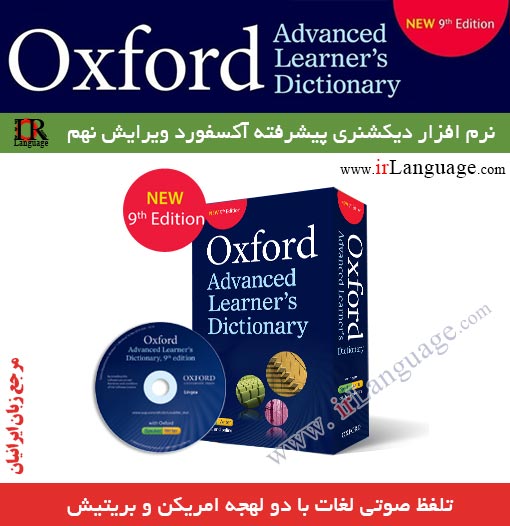 الف- مراحل نصب نرم افزار Alcohol:این دیکشنری فقط با نرم افزار Alcohol 120 و ایجاد درایو مجازی نصب می گردد.1- ابتدا بر روی فایل نرم افزار Alcohol 120  کلیک نموده و آن را اجرا کنید.2- زبان English را انتخاب نموده و گزینه OK را انتخاب کنید.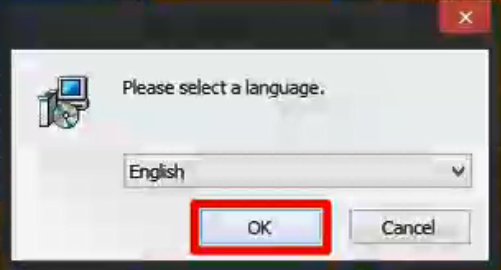 3- Next را کلیک کنید.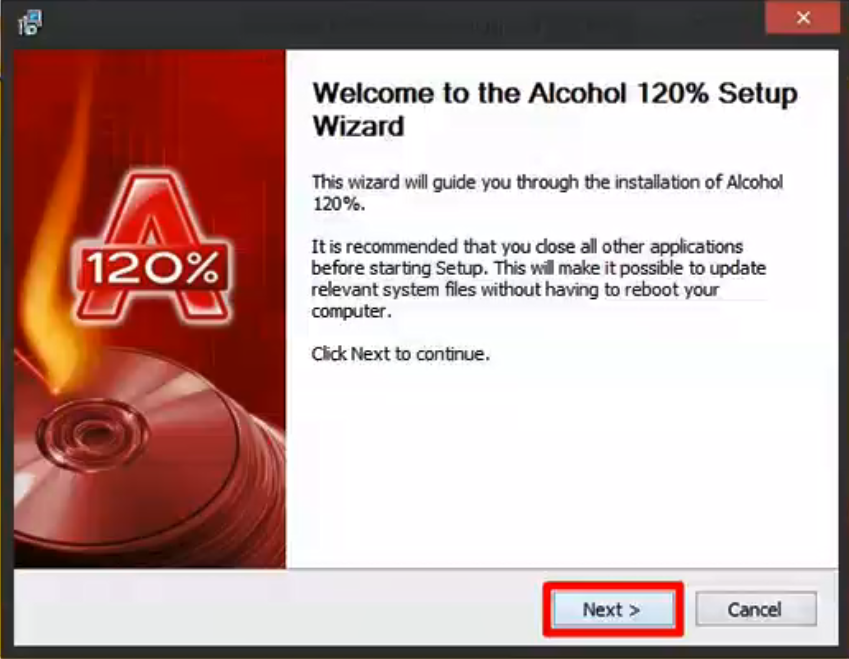 4- سپس در مرحله بعد I agree را کلیک کنید.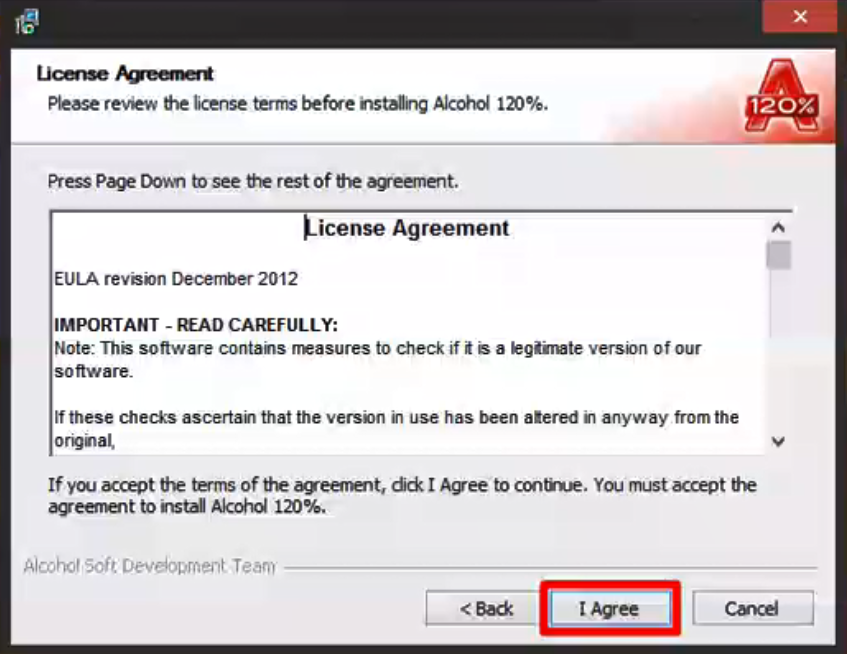 5- در صفحه بعد Next را انتخاب نمایید.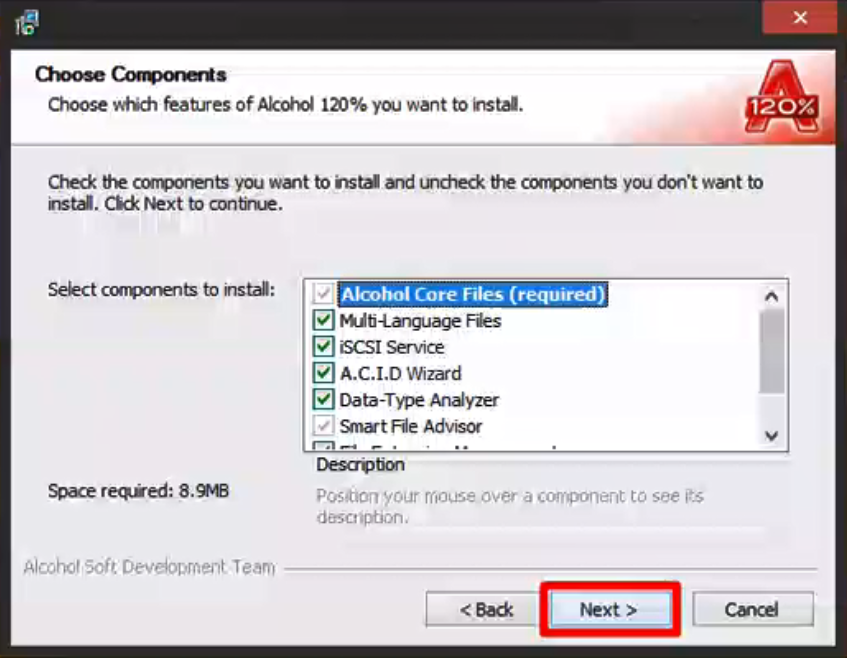 6- محل نصب نرم افزار را انتخاب نموده و سپس Next را انتخاب کنید.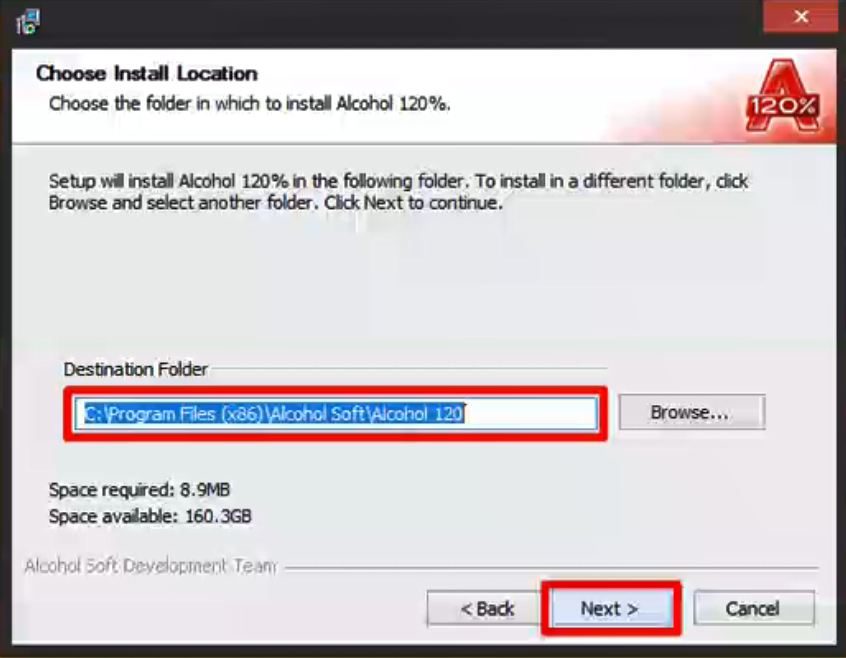 7- منتظر بمانید تا مراحل نصب انجام شود.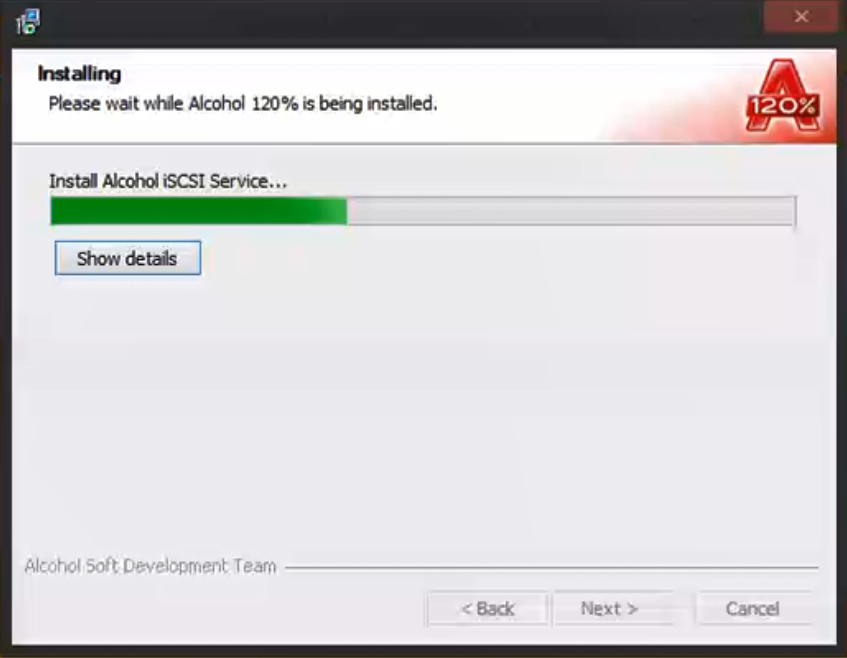 8- Finish را کلیک نموده و نرم افزار Alcohol را اجرا کنید.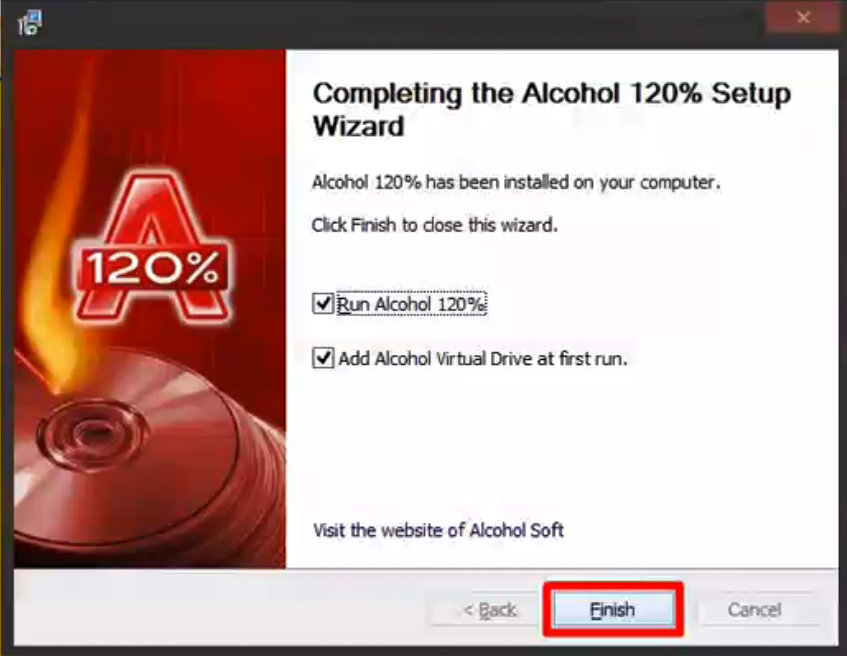 9- پس از باز شدن نرم افزار اگر با پیغامی مواجی شدید، No را بزنید.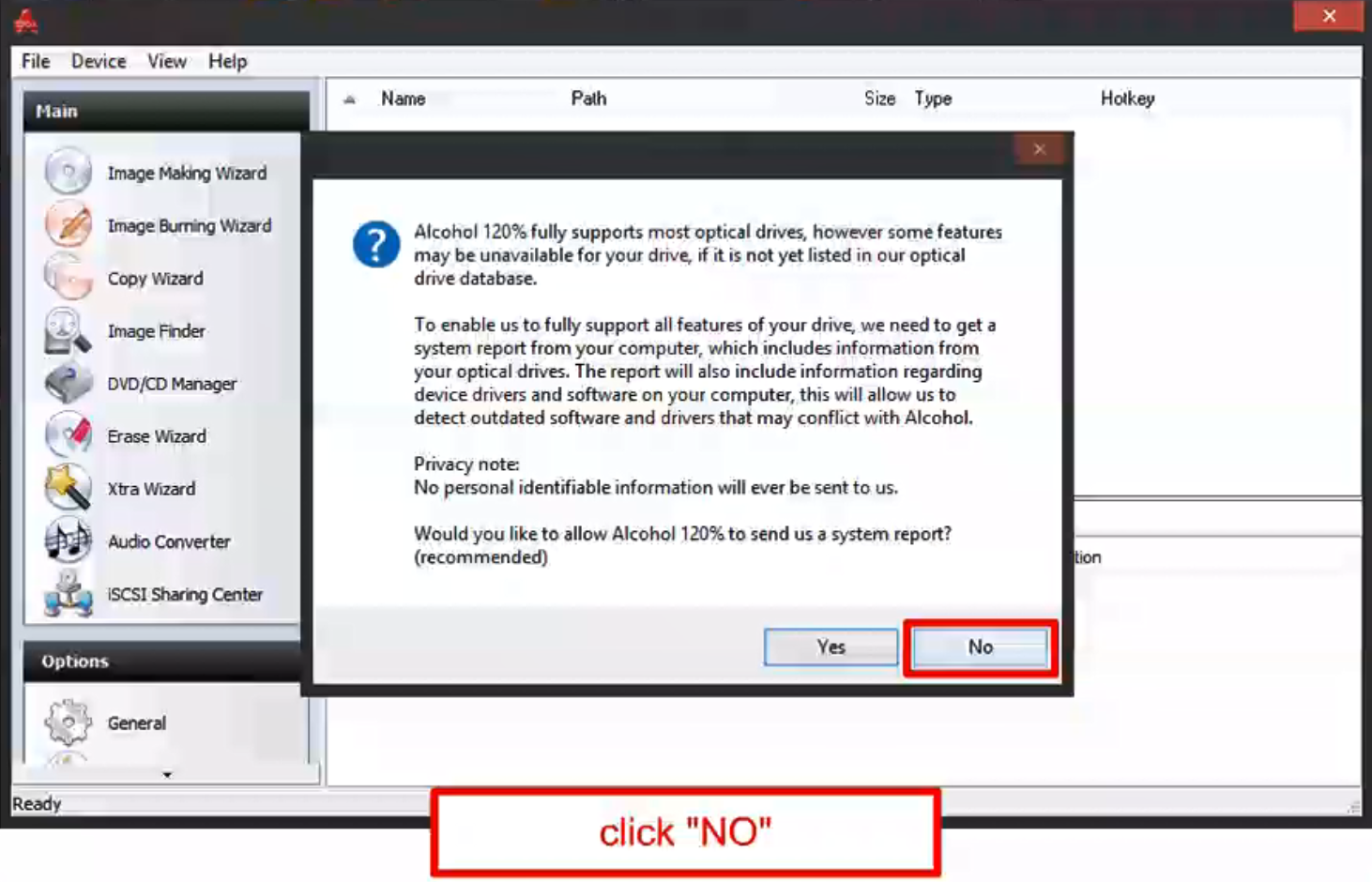 10- نرم افزار الکل را ببنید.ب - مراحل نصب دیکشنری:11- وارد پوشه OALD9 شوید.12- بر روی فایل OALD9.mdf کلیک راست نموده و گزینه mount را انتخاب کنید.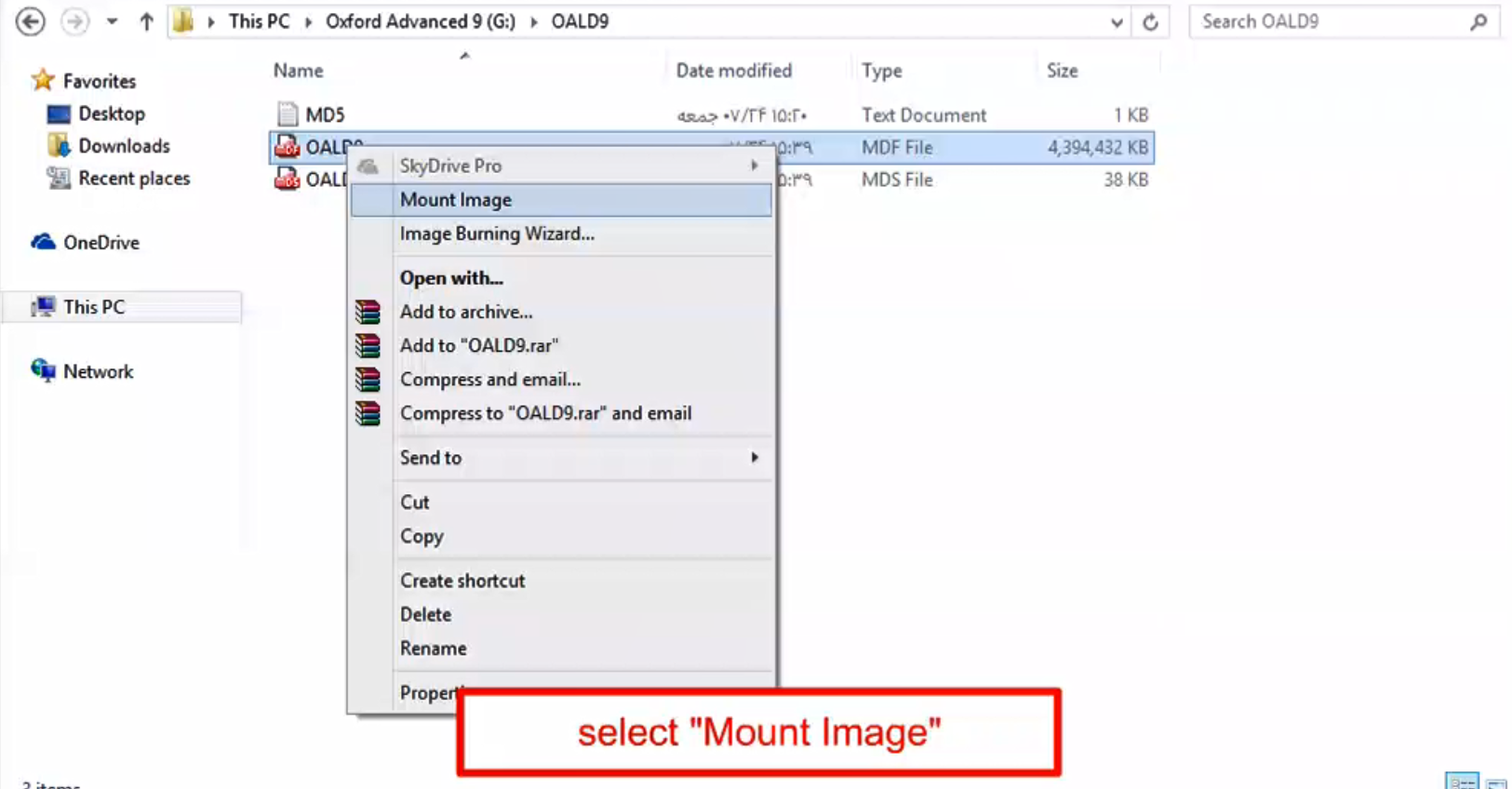 13- پس از قرار گرفتن نرم افزار در درایو مجازی آن را اجرا کنید. در صورتی که به صورت Auto run اجرا نشد، وارد DVD شده و بر روی گزینه setup کلیک راست نموده و گزینه Run as administrator را انتخاب کنید.14- پس از اجرای، گزینه Install را انتخاب نمایید.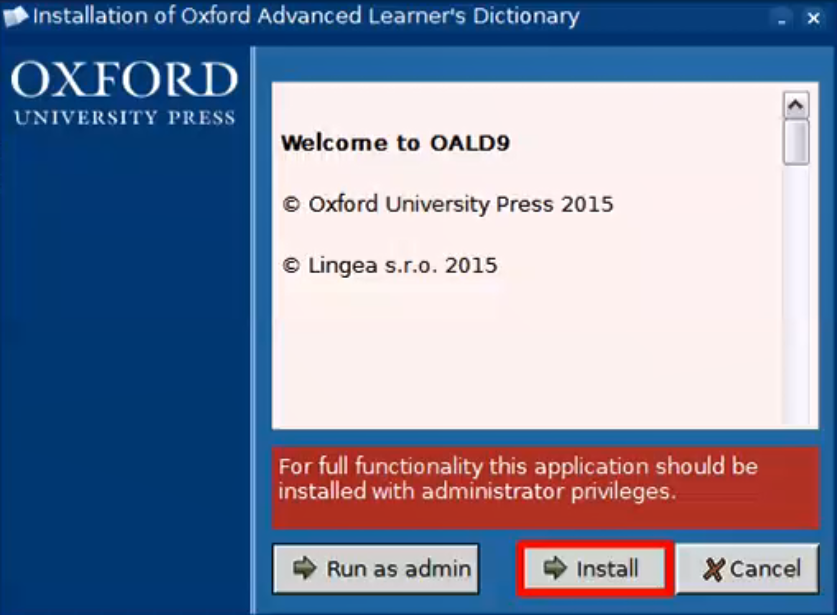 15- در صفحه بعد Accept را انتخاب نموده و Next را بزنید.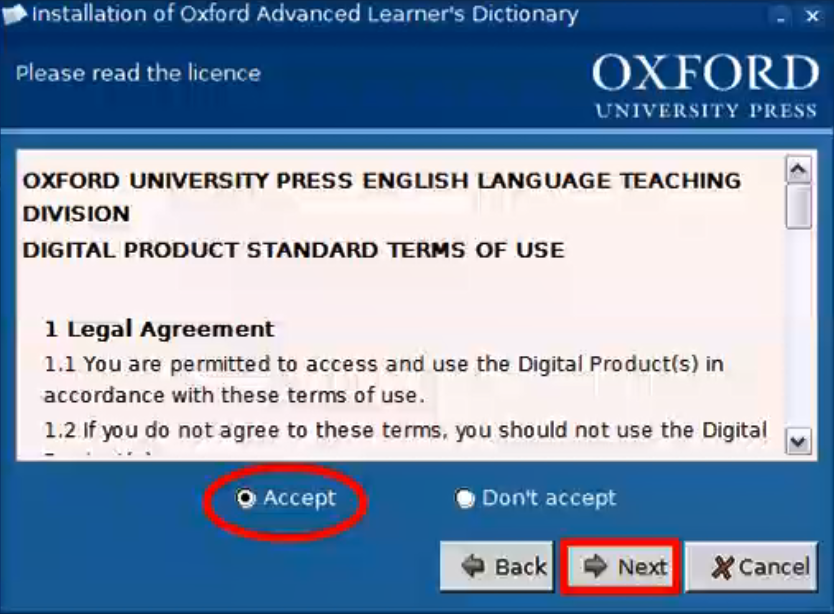 16- پوشه ای در درایو D با عنوان OALD9 بسازید و از قسمت Browse برای محل نصب این پوشه انتخاب کنید.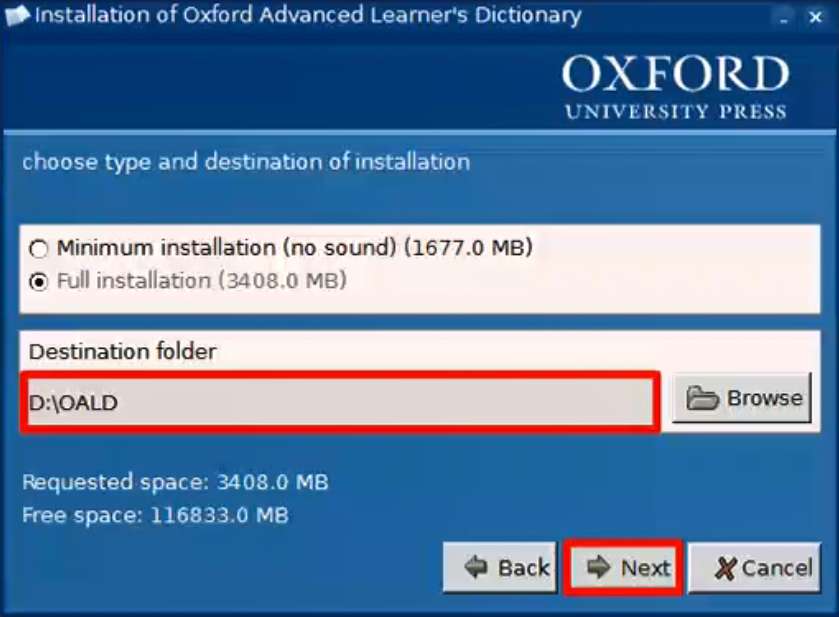 17- در صفحه بعد Next را بزنید.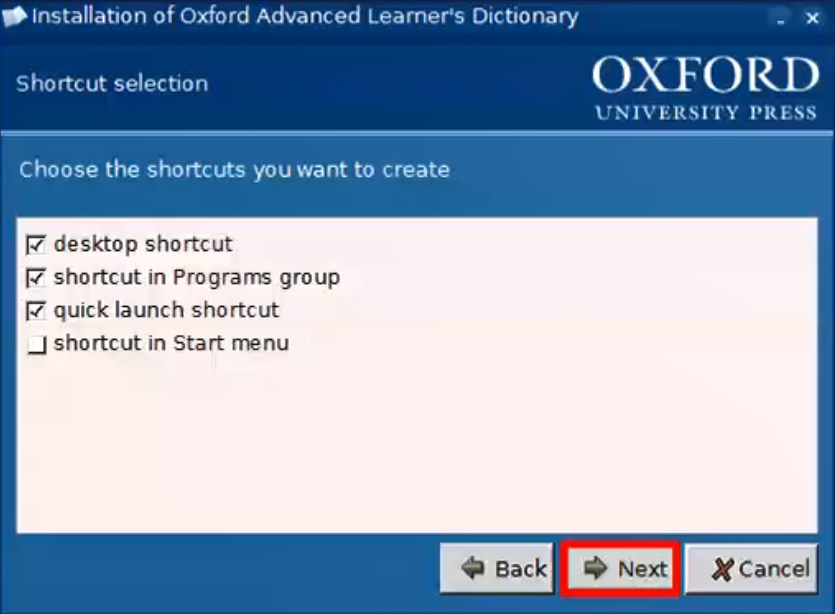 18- منتظر بمانید تا مراحل نصب به پایان برسد. این مرحله ممکن است چندین دقیقه به طول بیانجامد.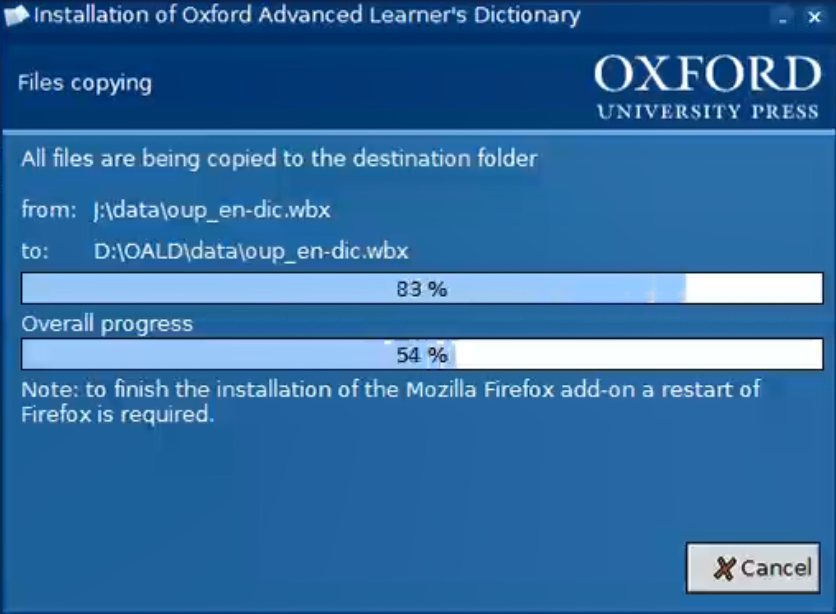 19- پس از اتمام نصب تیک گزینه Lunch را بردارید.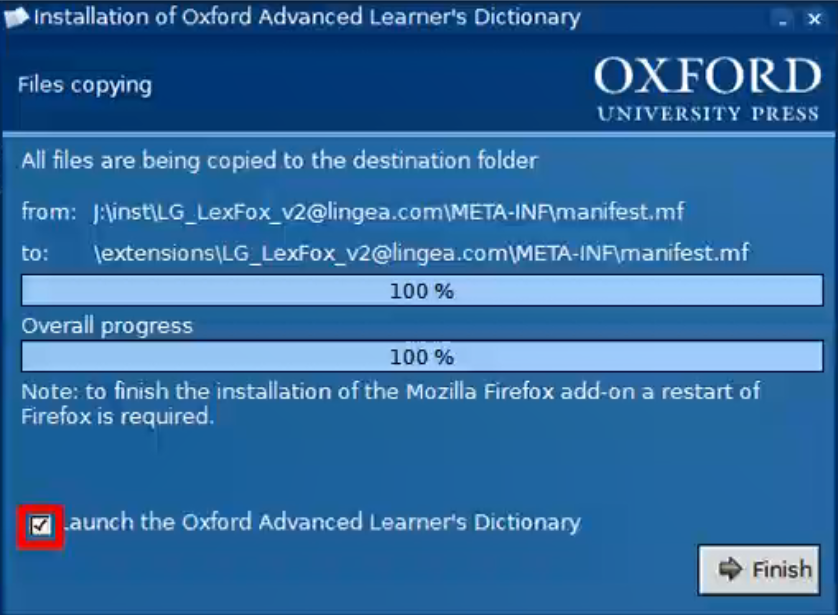 20- پس از اتمام نصب از آیکون ایجاد شده بر روی دسکتاپ و یا فایل اجرایی در مسیر نصب شده نرم افزار را اجرا نمایید.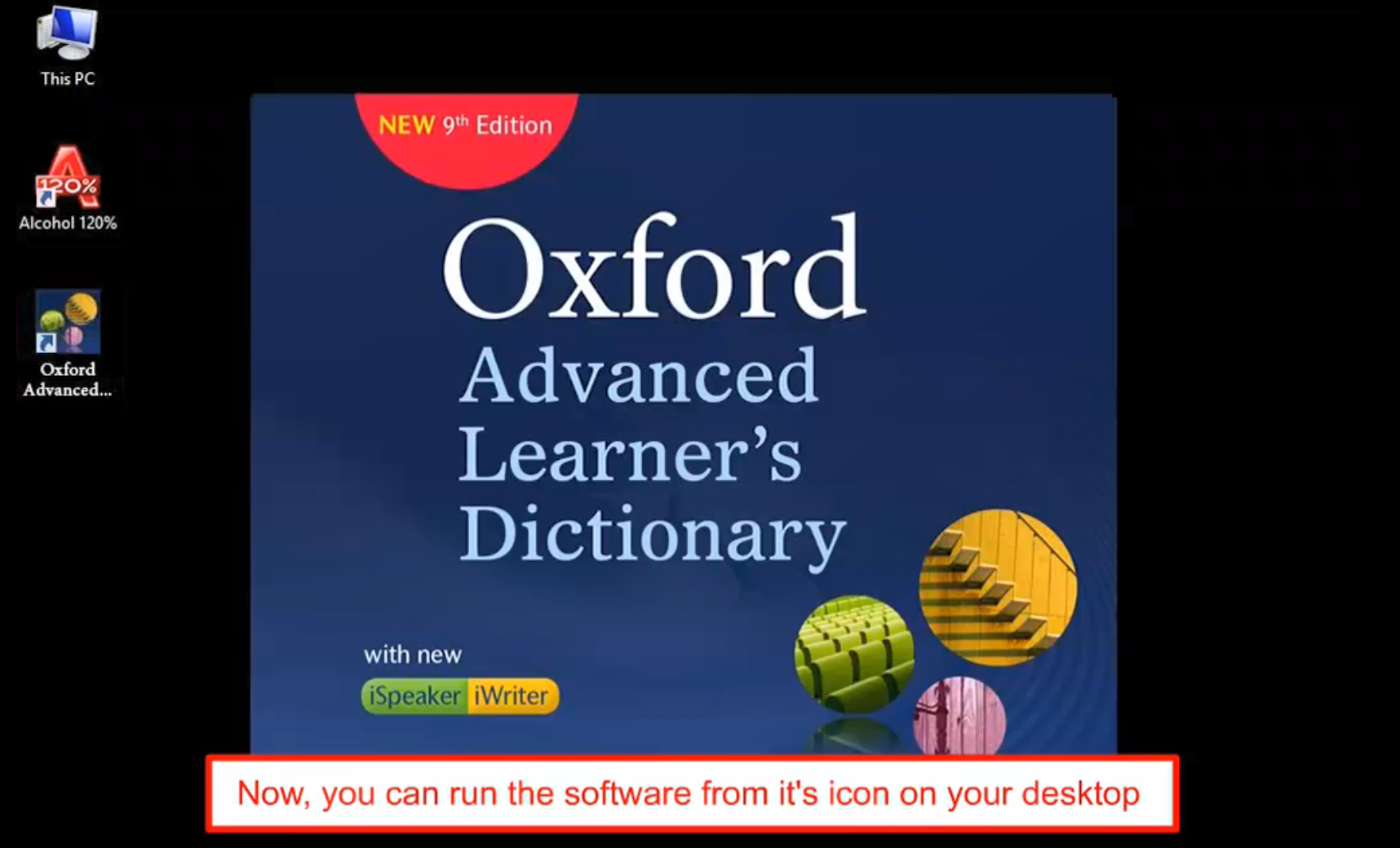 